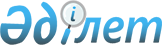 Об утверждении Положения государственного учреждения "Аппарат акима Карашыганского сельского округа Сарканского района"
					
			Утративший силу
			
			
		
					Постановление акимата Сарканского района Алматинской области от 03 сентября 2015 года № 476. Зарегистрировано Департаментом юстиции Алматинской области 09 октября 2015 года № 3475. Утратило силу постановлением акимата Сарканского района Алматинской области от 16 мая 2017 года № 107
      Сноска. Утратило силу постановлением акимата Сарканского района Алматинской области от 16.05.2017 № 107 (вводится в действие по истечении десяти календарных дней после дня его первого официального опубликования).

      В соответствии с подпунктом 8) статьи 18 Закона Республики Казахстан от 1 марта 2011 года "О государственном имуществе" и Указом Президента Республики Казахстан от 29 октября 2012 года № 410 "Об утверждении Типового положения государственного органа Республики Казахстан", акимат Сарканского района ПОСТАНОВЛЯЕТ:

      1. Утвердить Положение государственного учреждения "Аппарата акима Карашыганского сельского округа Сарканского района" согласно приложению. 

      2. Возложить на акима Карашыганского сельского округа Касымбекова Сейтжаппар Аблакимовича опубликование настоящего постановления после государственной регистрации в органах юстиции в официальных и периодических печатных изданиях, а также на интернет-ресурсе, определяемом Правительством Республики Казахстан, и на интернет- ресурсе акимата района.

      3. Контроль за исполнением настоящего постановления возложить на руководителя аппарата акима района Умбеталиева Самата Тлеубаевча.

      4. Настоящее постановление вступает в силу со дня государственной регистрации в органах юстиции и вводится в действие по истечении десяти календарных дней после дня его первого официального опубликования. Положение о государственном учреждении "Аппарат акима Карашыганского сельского округа Саркандского района"   1. Общие положения
      1. Государственное учреждение "Аппарат акима Карашыганского сельского округа Саркандского района" является государственным органом Республики Казахстан, осуществляющим информационно-аналитическое, организационно-правовое и материально-техническое обеспечение деятельности акима Карашыганского сельского округа Саркандского района. 

      2. Государственное учреждение "Аппарат акима Карашыганского сельского округа Саркандского района" осуществляет свою деятельность в соответствии с Конституцией и законами Республики Казахстан, актами Президента и Правительства Республики Казахстан, иными нормативными правовыми актами, а также настоящим Положением.

      3. Государственное учреждение "Аппарат акима Карашыганского сельского округа Саркандского района" является юридическим лицом в организационно-правовой форме государственного учреждения, имеет печати и штампы со своим наименованием на государственном языке, бланки установленного образца, в соответствии с законодательством Республики Казахстан счета в органах казначейства.

      4. Государственное учреждение "Аппарат акима Карашыганского сельского округа Саркандского района" вступает в гражданско-правовые отношения от собственного имени.

      5. Государственное учреждение "Аппарат акима Карашыганского сельского округа Саркандского района" имеет право выступать стороной гражданско-правовых отношений от имени государства, если оно уполномочено на это в соответствии с законодательством. 

      6. Государственное учреждение "Аппарат акима Карашыганского сельского округа Саркандского района" по вопросам своей компетенции в установленном законодательством порядке принимает решения, оформляемые распоряжениями и решениями акима Карашыганского сельского округа Саркандского района другими актами, предусмотренными законодательством Республики Казахстан. 

      7. Структура и лимит штатной численности государственного учреждения "Аппарат акима Карашыганского сельского округа Саркандского района" утверждаются в соответствии с действующим законодательством. 

      8. Местонахождение юридического лица: индекс 041524, Республика Казахстан, Алматинская область, Саркандский район, село М.Толебаева, улица М. Толебаева, дом 9А. 

      9. Полное наименование государственного органа - государственное учреждение "Аппарат акима Карашыганского сельского округа Саркандского района". 

      10. Настоящее Положение является учредительным документом государственного учреждения "Аппарат акима Карашыганского сельского округа Саркандского района". 

      11. Финансирование деятельности государственного учреждения "Аппарат акима Карашыганского сельского округа Саркандского района" осуществляется из местного бюджета. 

      12. Государственному учреждению "Аппарат акима Карашыганского сельского округа Саркандского района" запрещается вступать в договорные отношения с субъектами предпринимательства на предмет выполнения обязанностей, являющихся функциями государственного учреждения "Аппарат акима Карашыганского сельского округа Саркандского района".

      Если государственному учреждению "Аппарат акима Карашыганского сельского округа Саркандского района" законодательными актами предоставлено право осуществлять приносящую доходы деятельность, то доходы, полученные от такой деятельности, направляются в доход государственного бюджета.  2. Миссия, основные задачи, функции, права и обязанности государственного учреждения "Аппарат акима Карашыганского сельского округа Саркандского района"
      13. Миссия государственного учреждения "Аппарат акима Карашыганского сельского округа Саркандского района": информационно-аналитическое, организационно-правовое и материально-техническое обеспечение деятельности акима Карашыганского сельского округа Саркандского района.  

      14) Задачи: информационно-аналитическое, организационно-правовое и материально-техническое обеспечение деятельности акима Карашыганского сельского округа Саркандского района.

      15. Функции: 

      1) в пределах своей компетенции осуществление регулирования земельных отношений; 

      2) содействие в организации крестьянских или фермерских хозяйств, развитию предпринимательской деятельности; 

      3) организация работ по сохранению исторического и культурного наследия;

      4) выявление малообеспеченных лиц, внесение в вышестоящие органы предложений по обеспечению занятости, оказанию адресной социальной помощи, организация обслуживания одиноких престарелых и нетрудоспособных граждан на дому; 

      5) обеспечение трудоустройства лиц, состоящих на учете в службе пробации уголовно-исполнительной инспекции, и оказание иной социально-правовой помощи;

      6) организация общественных работ, молодежной практики и социальных рабочих мест; 

      7)содействие развитию местной социальной инфраструктуры; 

      8) взаимодействие с органами местного самоуправления; 

      9) осуществление похозяйственного учета; 

      10) ведение реестра непрофессиональных медиаторов; 

      11) организация работ по благоустройству, освещению, озеленению и санитарной очистке населенных пунктов; 

      12) осуществление иных функций, в соответствии с действующим законодательством Республики Казахстан.

      16. Права и обязанности: 

      1) запрашивать и получать в установленном законодательством порядке необходимую в своей деятельности информацию от государственных органов и иных организаций; 

      2) осуществлять пользование имуществом, находящимся на праве оперативного управления; 

      3) рассматривать обращения, заявления, жалобы граждан, принимать меры по защите прав и свобод граждан; 

      4) в пределах своей компетенции осуществлять иные права и обязанности, в соответствии с действующим законодательством Республики Казахстан.  3. Организация деятельности государственного учреждения "Аппарат акима Карашыганского сельского округа Саркандского района"
      17. Руководство государственного учреждения "Аппарат акима Карашыганского сельского округа Саркандского района" осуществляется акимом, который несет персональную ответственность за выполнение возложенных на государственное учреждение "Аппарат акима Карашыганского сельского округа Саркандского района" задач и осуществление им своих функций.

      18. Аким Карашыганского сельского округа Саркандского района назначается на должность и освобождается от должности, акимом Саркандского района. 

      20. Аким Карашыганского сельского округа Саркандского района не имеет заместителей. 

      21 Полномочия акима Карашыганского сельского округа Саркандского района: 

      1) в пределах своей компетенции издает решения, распоряжения и инструкции обязательные для исполнения работниками государственного учреждения "Аппарат акима Карашыганского сельского округа Саркандского района"; 

      2) противодействует коррупции в государственном учреждении "Аппарат акима Карашыганского сельского округа Саркандского района" с установлением за это персональной ответственности; 

      3) в пределах своей компетенции представляет интересы государственного учреждения "Аппарат акима Карашыганского сельского округа Саркандского района" в государственных органах и организациях в соответствии с законодательством Республики Казахстан; 

      4) принимает решения по другим вопросам, отнесенным к его компетенции.

      Исполнение полномочий акима Карашыганского сельского округа Саркандского района в период его отсутствия осуществляется лицом, его замещающим в соответствии с действующим законодательством. 

      21. Аппарат акима Карашыганского сельского округа Саркандского района возглавляется акимом назначаемым на должность и освобождаемым от должности в соответствии с действующим законодательством Республики Казахстан.  4. Имущество государственного учреждения "Аппарат акима Карашыганского сельского округа Саркандского района" 
      22. Государственное учреждение "Аппарат акима Карашыганского сельского округа Саркандского района" может иметь на праве оперативного управления обособленное имущество в случаях, предусмотренных законодательством.

      Имущество государственного учреждения "Аппарат акима Карашыганского сельского округа Саркандского района" формируется за счет имущества, переданного ему собственником, а также имущества (включая денежные доходы), приобретенного в результате собственной деятельности и иных источников, не запрещенных законодательством Республики Казахстан. 

      23. Имущество, закрепленное за государственным учреждением "Аппарат акима Карашыганского сельского округа Саркандского района" относится к коммунальной собственности. 

      24. Государственное учреждение "Аппарат акима Карашыганского сельского округа Саркандского района" не вправе самостоятельно отчуждать или иным способом распоряжаться закрепленным за ним имуществом и имуществом, приобретенным за счет средств, выданных ему по плану финансирования, если иное не установлено законодательством.  5. Реорганизация и упразднение государственного учреждения "Аппарат акима Карашыганского сельского округа Саркандского района"
      25. Реорганизация и упразднение государственного учреждения "Аппарат акима Карашыганского сельского округа Саркандского района" осуществляются в соответствии с законодательством Республики Казахстан.
					© 2012. РГП на ПХВ «Институт законодательства и правовой информации Республики Казахстан» Министерства юстиции Республики Казахстан
				
      Аким района

Е. Кошанбеков
Приложение утвержденное постановлением акимата Саркандского района от "03" 09 2015 года № 476 "Об утверждении Положения государственного учреждения "Аппарата акима Карашыганского сельского округа Саркандского района" 